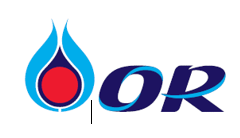 1แบบฟอร์มแจ้งความจำนงขอเช่าพื้นที่เพื่อเปิดร้านค้าปลีกในสถานีบริการน้ำมัน PTT Stationกรณีบุคคลธรรมดาชื่อ (นาย/นาง/นางสาว)......................................................................................... อายุ .............................ปีเบอร์โทรศัพท์บ้าน...................................................... เบอร์โทรศัพท์มือถือ.........................................................เบอร์โทรสาร.............................................................. E-MAIL ..........................................................................ที่อยู่อาศัยในปัจจุบัน: บ้านเลขที่ ................... ถนน.................................ตำบล/แขวง....................................เขต.................................................จังหวัด......................................................รหัสไปรษณีย์.............................อาชีพปัจจุบัน .....................................................................ชื่อบริษัท...........................................................  ที่อยู่บริษัท : เลขที่ ........................ตำบล/แขวง....................................ถนน.......................................................เขต..........................................จังหวัด.......................................รหัสไปรษณีย์.................................................... - รายได้ประจำต่อเดือน (กรณีบุคคลธรรมดา)  ต่ำกว่า 30,000 บาท		  30,001 – 40,000 บาท	  40,001 – 50,000 บาท  50,001 – 60,000 บาท		  60,001 บาทขึ้นไป	  ไม่มีรายได้ประจำ โปรดระบุแหล่งเงินทุน ..................................................................................................กรณีนิติบุคคลชื่อนิติบุคคล................................................................................................................................................. ที่อยู่บริษัท : เลขที่ ........................ตำบล/แขวง....................................ถนน..................................................เขต..........................................จังหวัด.......................................รหัสไปรษณีย์.................................................................ชื่อผู้ประสานงานของบริษัท.....................................................................ตำแหน่ง.........................................เบอร์โทรศัพท์ที่ทำงาน....................................................เบอร์โทรศัพท์มือถือ..............................................................   เบอร์โทรสาร.............................................................. E-MAIL ..................................................................................ประเภทธุรกิจที่นิติบุคคลดำเนินการ...........................................................................................................................................................................................................................................................................รูปแบบร้านในการขอเช่าพื้นที่  ในอาคาร			  Kiosk ขนาดพื้นที่ กว้าง..............เมตร, ยาว..............เมตร,ประเภทธุรกิจที่ต้องการขอเช่าพื้นที่กับ ปตท. ธุรกิจจำหน่ายอาหาร (Food) (กรุณาระบุประเภท เช่น ร้านอาหารทั่วไป / เบเกอรี่ (Bakery) / ร้านไอศกรีม /       ร้านขายของฝาก / ร้านขายอาหารสุขภาพ เป็นต้น       ระบุประเภท............................................................................................................................................. ธุรกิจค้าปลีกอื่นๆ (Non-Food) (กรุณาระบุประเภท เช่น ร้านขายยา / ร้านหนังสือ / ร้านขายเสื้อผ้า เป็นต้น       ระบุประเภท............................................................................................................................................. ธุรกิจยานยนต์ (Car-Care) (กรุณาระบุประเภท เช่น ล้างรถ / เปลี่ยนถ่ายน้ำมันเครื่อง / ปะยาง เป็นต้น       ระบุประเภท.............................................................................................................................................ชื่อ Brand หรือ ชื่อร้านค้าที่จะเปิดดำเนินการ.....................................................................................................เคยมีประสบการณ์ในการดำเนินธุรกิจดังกล่าวหรือไม่  มีประสบการณ์ โปรดระบุ .......................................................................................................................         สถานที่เคยเปิดร้านค้า หรือสถานที่เปิดร้านค้าในปัจจุบัน..........................................................................  ไม่มีประสบการณ์ขนาดพื้นที่เช่าที่ต้องการ (ระบุขนาดพื้นที่เป็นช่วง)ระบุขนาดพื้นที่ขั้นต่ำ.......................ตารางเมตร ถึง ระบุขนาดพื้นที่สูงสุดไม่เกิน..........................ตารางเมตรข้อมูลอื่นเพิ่มเติม (ถ้ามี)…………………………………………………………………………….....………………………………………….…………………………………………………………………………………………………………………………….							ลงชื่อ ..........................................................							    (.............................................................)						 	    วันที่กรอกแบบฟอร์ม........../.........../...........หมายเหตุ : ส่งข้อมูลของผู้เช่ามาให้ PTTOR ดังนี้รูปภาพตัวอย่างสินค้าที่จะจำหน่ายในร้าน / รูปภาพตัวอย่างร้านค้าที่ดำเนินการในปัจจุบัน Company Profile ของบริษัท (กรณีเป็นนิติบุคคล)หลักฐานประกอบการขอเช่าพื้นที่กรณีบุคคลธรรมดา  สำเนาบัตรประชาชน, ทะเบียนบ้านกรณีนิติบุคคล  หนังสือรับรองจดะเบียนนิติบุคคล, ภพ.20 (ถ้ามี), สำเนาบัตรประชาชน/ทะเบียนบ้าน                         ของผู้มีอำนาจแบบฟอร์มแจ้งความจำนงขอเช่าพื้นที่เพื่อเปิดร้านค้าปลีกในสถานีบริการน้ำมัน ปตทโดยส่งข้อมูลตามรายการที่ 1-4 มาที่ ปตท.ทาง Email : space4rent@pttor.com